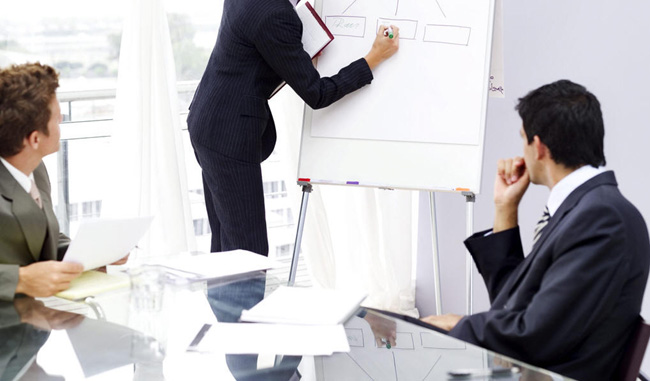 Course ObjectiveDevelop security strategic plans that incorporate business and organizational driversDevelop and assess information security policyUse management and leadership techniques to motivate and inspire your teamsTarget AudienceCISOsInformation Security OfficersSecurity DirectorsSecurity ManagersAspiring Security LeadersOther Security Personnel Who Have Team Lead or Management ResponsibilitiesCourse OutlineDay 1Strategic Planning FoundationsTopicsVision and Mission StatementsWhat they tell you about the organizationDeveloping a security team mission statement that aligns with organizational goalsStakeholder ManagementLearn to identify, understand, and manage stakeholders in order to make the security team more successfulPEST AnalysisIdentify market forces that drive the business in order to better understand business goalsPorter’s Five ForcesUnderstand how business leaders develop strategyApply this analysis to security vendors so you can make more informed purchase decisionsThreat ActorsUnderstand attacker motivations and techniquesReview real-word attack scenariosAsset AnalysisUnderstand assets that are most valuable to the business and are of interest to attackersThreat AnalysisLearn how the intrusion kill chain and threat intelligence can inform strategic planningDay 2Strategic Roadmap DevelopmentTopicsHistorical AnalysisAnalyze the past in order to understand the probable futureValues and CultureUnderstand the values and culture of your organization in order to align security with the corporate culture and define acceptable working normsSWOT AnalysisUnderstand current Strengths, Weaknesses, Opportunities, and ThreatsVision and InnovationSustaining versus disruptive innovationJobs To Be Done TheoryLearning to innovate with the businessHow to provide value to stakeholdersSecurity FrameworkNIST Cybersecurity FrameworkMeasuring maturityGap AnalysisIdentifying what needs to be doneRoadmap DevelopmentIdentifying what should be done firstBusiness Case DevelopmentApproaches to obtaining fundingMetrics and DashboardsDeveloping effective metricsMarketing and Executive CommunicationsPromoting the work of the security teamDay 3Security Policy Development and AssessmentTopicsPurpose of PolicyRole of policyEstablishing acceptable bounds for behaviorEmpowering employees to do the right thingHow policy protects people, organizations, and informationRelationship of mission statement to policyPolicy Gap AnalysisPolicy versus procedurePolicy needs assessmentPolicy DevelopmentGoverning policyIssue-specific policyPositive and negative tonePolicy ReviewUsing the SMART approachPolicy review and assessment processAwareness and TrainingRole of psychology in implementing policyOrganizational cultureDay 4Leadership and Management CompetenciesTopicsLeadership Building BlocksCreating and Developing TeamsCoaching and MentoringCustomer Service FocusConflict ResolutionEffective CommunicationLeading through ChangeRelationship BuildingMotivation and Self-directionTeamworkLeadership DevelopmentDay 5Strategic Planning WorkshopTopicsCase study topics include:Creating a Security Plan for the CEOUnderstanding Business PrioritiesEnabling Business InnovationWorking with BYODsEffective CommunicationStakeholder ManagementThe Feature Of Asia Master Training And Development Centerwe pick up the customer from the airport to the hotel.we give the participant training bag includes all the necessary tools for the course.Working within groups to achieve the best results.All our courses are confirmed and we do not postpone or cancel the courses regardless of the number of participants in the course.We can assist you in booking hotels at discounted prices if you wish to book through us.We offer the certificate from Asia Masters Center for Training and Administrative Development.The Cost Of The Training Program Includes The Following:Scientific article on flash memory.Training Room.Training.Coffee break.The training bag includes all the tools for the course.Price (USD)Communicate with the training departmentto know the participation feesThere are offers and discounts for groupsThe details of the bank accountBank name: CIMB Bank Berhad  Account name: Asia Masters Center SDN. BHDBank account number: 80-0733590-5 Swift code: CIBBMYKLIBAN: Null